JMPHS Calendar                       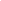 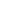 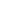 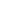 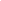                                                                                                  2020-2021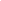 July 2020July 2020July 2020July 2020July 2020July 2020July 2020January 2021January 2021January 2021January 2021January 2021January 2021January 2021SMTWTFS2 Independence Day HolidaySMTWTFS1 New Year’s Day4 Teachers return5 Students Return12-15 First Semester Exams 14-15 Early Release15 First Semester Ends  18 MLK, Jr. Day25 Report Cards12342 Independence Day Holiday121 New Year’s Day4 Teachers return5 Students Return12-15 First Semester Exams 14-15 Early Release15 First Semester Ends  18 MLK, Jr. Day25 Report Cards5678910112 Independence Day Holiday345678o91 New Year’s Day4 Teachers return5 Students Return12-15 First Semester Exams 14-15 Early Release15 First Semester Ends  18 MLK, Jr. Day25 Report Cards121314151617182 Independence Day Holiday101112131415o161 New Year’s Day4 Teachers return5 Students Return12-15 First Semester Exams 14-15 Early Release15 First Semester Ends  18 MLK, Jr. Day25 Report Cards192021222324252 Independence Day Holiday171819202122o231 New Year’s Day4 Teachers return5 Students Return12-15 First Semester Exams 14-15 Early Release15 First Semester Ends  18 MLK, Jr. Day25 Report Cards2627282930312 Independence Day Holiday242526272829e301 New Year’s Day4 Teachers return5 Students Return12-15 First Semester Exams 14-15 Early Release15 First Semester Ends  18 MLK, Jr. Day25 Report Cards2 Independence Day Holiday311 New Year’s Day4 Teachers return5 Students Return12-15 First Semester Exams 14-15 Early Release15 First Semester Ends  18 MLK, Jr. Day25 Report CardsAugust 2020August 2020August 2020August 2020August 2020August 2020August 2020February 2021February 2021February 2021February 2021February 2021February 2021February 2021SMTWTFS17-21 Preplanning24 Freshmen Return26 Grades 10-12 ReturnSMTWTFS15 President’s Day22 Progress Reports 3rd 9 weeks23-25 ELA Retakes117-21 Preplanning24 Freshmen Return26 Grades 10-12 Return12345o615 President’s Day22 Progress Reports 3rd 9 weeks23-25 ELA Retakes234567817-21 Preplanning24 Freshmen Return26 Grades 10-12 Return789101112e1315 President’s Day22 Progress Reports 3rd 9 weeks23-25 ELA Retakes910111213141517-21 Preplanning24 Freshmen Return26 Grades 10-12 Return141516171819o2015 President’s Day22 Progress Reports 3rd 9 weeks23-25 ELA Retakes1617181920212217-21 Preplanning24 Freshmen Return26 Grades 10-12 Return212223242526o2715 President’s Day22 Progress Reports 3rd 9 weeks23-25 ELA Retakes232425262728o2917-21 Preplanning24 Freshmen Return26 Grades 10-12 Return2815 President’s Day22 Progress Reports 3rd 9 weeks23-25 ELA Retakes303117-21 Preplanning24 Freshmen Return26 Grades 10-12 Return15 President’s Day22 Progress Reports 3rd 9 weeks23-25 ELA RetakesSeptember 2020September 2020September 2020September 2020September 2020September 2020September 2020March 2021March 2021March 2021March 2021March 2021March 2021March 2021SMTWTFS7 Labor Day15-17 ELA Tests 11th Grade22-24 ELA Retakes25- Progress Reports 1st 9 weeksSMTWTFS3 SAT 11th Grade9-10 Alg 1 Retake11 End 3rd 9 Weeks15-19 Spring Break25 Report Cards 3rd 9 weeks1234e57 Labor Day15-17 ELA Tests 11th Grade22-24 ELA Retakes25- Progress Reports 1st 9 weeks12345e63 SAT 11th Grade9-10 Alg 1 Retake11 End 3rd 9 Weeks15-19 Spring Break25 Report Cards 3rd 9 weeks67891011o127 Labor Day15-17 ELA Tests 11th Grade22-24 ELA Retakes25- Progress Reports 1st 9 weeks789101112o133 SAT 11th Grade9-10 Alg 1 Retake11 End 3rd 9 Weeks15-19 Spring Break25 Report Cards 3rd 9 weeks131415161718e197 Labor Day15-17 ELA Tests 11th Grade22-24 ELA Retakes25- Progress Reports 1st 9 weeks141516171819203 SAT 11th Grade9-10 Alg 1 Retake11 End 3rd 9 Weeks15-19 Spring Break25 Report Cards 3rd 9 weeks202122232425o267 Labor Day15-17 ELA Tests 11th Grade22-24 ELA Retakes25- Progress Reports 1st 9 weeks212223242526e273 SAT 11th Grade9-10 Alg 1 Retake11 End 3rd 9 Weeks15-19 Spring Break25 Report Cards 3rd 9 weeks272829307 Labor Day15-17 ELA Tests 11th Grade22-24 ELA Retakes25- Progress Reports 1st 9 weeks282930313 SAT 11th Grade9-10 Alg 1 Retake11 End 3rd 9 Weeks15-19 Spring Break25 Report Cards 3rd 9 weeksOctober 2020October 2020October 2020October 2020October 2020October 2020October 2020April 2021April 2021April 2021April 2021April 2021April 2021April 2021SMTWTFS14 PSAT / SAT16 Teacher Work Day26 End 1st 9 weeksSMTWTFS2 Good Friday6 ELA Writing 9th & 10th Grade30 Progress Reports 4th 9 weeks12e314 PSAT / SAT16 Teacher Work Day26 End 1st 9 weeks1232 Good Friday6 ELA Writing 9th & 10th Grade30 Progress Reports 4th 9 weeks456789o1014 PSAT / SAT16 Teacher Work Day26 End 1st 9 weeks456789o102 Good Friday6 ELA Writing 9th & 10th Grade30 Progress Reports 4th 9 weeks1112131415161714 PSAT / SAT16 Teacher Work Day26 End 1st 9 weeks111213141516e172 Good Friday6 ELA Writing 9th & 10th Grade30 Progress Reports 4th 9 weeks181920212223e2414 PSAT / SAT16 Teacher Work Day26 End 1st 9 weeks181920212223o242 Good Friday6 ELA Writing 9th & 10th Grade30 Progress Reports 4th 9 weeks252627282930o3114 PSAT / SAT16 Teacher Work Day26 End 1st 9 weeks252627282930o2 Good Friday6 ELA Writing 9th & 10th Grade30 Progress Reports 4th 9 weeksNovember 2020November 2020November 2020November 2020November 2020November 2020November 2020May 2021May 2021May 2021May 2021May 2021May 2021May 2021SMTWTFS2 Report Cards 1st 9 weeks11 Veteran’s Day23-27 Fall BreakSMTWTFS3 Biology EOC4-5 Reading 9th Grade6-7 Alg 1 EOC10 US History EOC11-12 Geometry EOC13-14 Reading 10th Grade? Senior Second Semester Exams31 Memorial Day123456e72 Report Cards 1st 9 weeks11 Veteran’s Day23-27 Fall Break13 Biology EOC4-5 Reading 9th Grade6-7 Alg 1 EOC10 US History EOC11-12 Geometry EOC13-14 Reading 10th Grade? Senior Second Semester Exams31 Memorial Day8910111213o142 Report Cards 1st 9 weeks11 Veteran’s Day23-27 Fall Break234567o83 Biology EOC4-5 Reading 9th Grade6-7 Alg 1 EOC10 US History EOC11-12 Geometry EOC13-14 Reading 10th Grade? Senior Second Semester Exams31 Memorial Day151617181920o212 Report Cards 1st 9 weeks11 Veteran’s Day23-27 Fall Break91011121314e153 Biology EOC4-5 Reading 9th Grade6-7 Alg 1 EOC10 US History EOC11-12 Geometry EOC13-14 Reading 10th Grade? Senior Second Semester Exams31 Memorial Day222324252627282 Report Cards 1st 9 weeks11 Veteran’s Day23-27 Fall Break161718192021o223 Biology EOC4-5 Reading 9th Grade6-7 Alg 1 EOC10 US History EOC11-12 Geometry EOC13-14 Reading 10th Grade? Senior Second Semester Exams31 Memorial Day29302 Report Cards 1st 9 weeks11 Veteran’s Day23-27 Fall Break232425262728e293 Biology EOC4-5 Reading 9th Grade6-7 Alg 1 EOC10 US History EOC11-12 Geometry EOC13-14 Reading 10th Grade? Senior Second Semester Exams31 Memorial Day2 Report Cards 1st 9 weeks11 Veteran’s Day23-27 Fall Break31313 Biology EOC4-5 Reading 9th Grade6-7 Alg 1 EOC10 US History EOC11-12 Geometry EOC13-14 Reading 10th Grade? Senior Second Semester Exams31 Memorial DayDecember 2020December 2020December 2020December 2020December 2020December 2020December 2020June 2021June 2021June 2021June 2021June 2021June 2021June 2021SMTWTFS1-2 Alg 1 Retakes? Progress Reports 2nd 9 weeks18 Early Release 21 Winter Break BeginsSMTWTFS1-3 Second Semester Exams2-3 Early Release 3 Last Day for Students 4 Post Planning1234o51-2 Alg 1 Retakes? Progress Reports 2nd 9 weeks18 Early Release 21 Winter Break Begins123451-3 Second Semester Exams2-3 Early Release 3 Last Day for Students 4 Post Planning67891011o121-2 Alg 1 Retakes? Progress Reports 2nd 9 weeks18 Early Release 21 Winter Break Begins67891011121-3 Second Semester Exams2-3 Early Release 3 Last Day for Students 4 Post Planning131415161718e191-2 Alg 1 Retakes? Progress Reports 2nd 9 weeks18 Early Release 21 Winter Break Begins131415161718191-3 Second Semester Exams2-3 Early Release 3 Last Day for Students 4 Post Planning202122232425261-2 Alg 1 Retakes? Progress Reports 2nd 9 weeks18 Early Release 21 Winter Break Begins202122232425261-3 Second Semester Exams2-3 Early Release 3 Last Day for Students 4 Post Planning27282930311-2 Alg 1 Retakes? Progress Reports 2nd 9 weeks18 Early Release 21 Winter Break Begins272829301-3 Second Semester Exams2-3 Early Release 3 Last Day for Students 4 Post Planning